Муниципальное дошкольное образовательное учреждениеДетский сад «Мишутка»Мясникова Марина Юрьевна, воспитательЗанятие (направление / вид) Познавательно-исследовательская деятельность (экспериментирование)2 младшая группаТема занятия «Магнитное притяжение»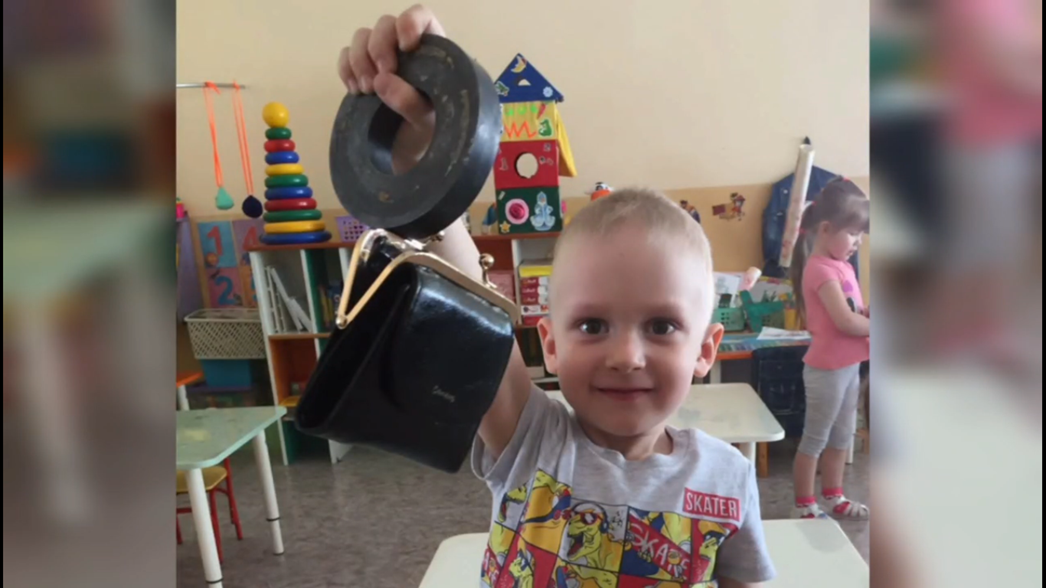 Актуальность.   В качестве основного принципа дошкольного образования (ФГОС ДО) - рассматривается формирование познавательных интересов и познавательных действий ребёнка в различных видах деятельности.    Опыты способствуют формированию у детей познавательного интереса к природе, предметам окружающего мира, развивают наблюдательность, мыслительную деятельность. В каждом опыте раскрываются причины наблюдаемого явления, дети подводятся к обсуждению, умозаключению. Опыты имеют большое значение для осознания детьми причинно-следственных связей.    Познавательно-исследовательская деятельность зарождается в дошкольном детстве. Развитие и активность мышления обнаруживаются лишь там, где есть возможность и потребность преобразовать способ практического действия и его предмет в соответствии с содержанием знаний.    В связи с этим особый интерес представляет детское экспериментирование как форма этой деятельности. В процессе детского экспериментирования ребенок выступает как субъект, самостоятельно строит собственную деятельность, проявляет активность, которая к старшему дошкольному возрасту заметно нарастает. В рамках исследовательского подхода обучение идет с опорой на непосредственный опыт ребенка, на его расширение в ходе поисковой, исследовательской деятельности, активного освоения мира. Детям не сообщают готовые знания, не предлагают способы деятельности. Создается проблемная ситуация, решить которую ребенок сможет, если привлечет свой опыт, установит в нем иные связи, овладевая при этом новыми знаниями и умениями.    В процессе детского экспериментирования дети учатся видеть и выделять проблему, принимать и ставить цель, решать проблемы, анализировать объект или явления, выделять существенные признаки и связи, сопоставлять различные факты, выдвигать гипотезы, предположения, отбирать средства и материалы для самостоятельной деятельности, осуществлять эксперимент, делать выводы.   С целью достижения планируемых результатов, мною были подобраны приемы и методы в интересной и занимательной форме: метод экспериментирования и наблюдения (наблюдение за деятельностью воспитателя, обследование булавки, проведение опыта- «Притяжение металлических предметов сквозь воду магнитом»);игровой метод (создание проблемной ситуации с привлечением персонажа Бабушки);словесный метод (беседа с детьми о том, как помочь бабушке, о свойствах магнита, рефлексия в форме вопрос-ответ);   В начале образовательной деятельности я применила игровую мотивацию. Появление Бабушки и ее просьба о помощи привлекли детей к совместному занятию.       В течение занятия с детьми применяла фронтальную, групповую и индивидуальную форму работы. В конце занятия я применила рефлексивный метод оценки результатов занятия в смысловом аспекте - (вопрос - ответ).     В перспективе на будущее, я предложила детям найти в группе предметы, которые притягиваются (прилипают) к магниту, те, которые сделаны из металла.Я думаю, что использование таких методов и приемов на занятии, позволило детям получить новые знания о свойствах и качествах магнита, способе его применения для извлечения металлических предметов (булавок) из воды, приобретения опыта исследования различных предметов на возможность притяжения их к магниту, что, соответственно, расширило горизонты для развития познавательно-исследовательской деятельности моих воспитанников.Целостность.   Все занятие построено на игровом сюжете и работе детей, в увлекательной форме.На занятии прослеживается чёткая структура построения в соответствии материала, темы, цели и задач, логичность и последовательность подчинены одной теме и направлены на достижение планируемых результатов. В каждой части занятия рационально использовано время. На всех этапах занятия активизировалась речевая, умственная и двигательная активность детей. Такая постепенная смена видов деятельности на каждом этапе позволила предотвратить утомляемость детей.Результативность.Формирование опыта познавательно-исследовательской деятельности осуществлялось путемзакрепления ранее полученного материала, через игровой и словесный методы;продолжения работы по расширению представлений о предметах и явлениях методом экспериментирования;формирования умственных и интеллектуальных умений через словесный метод (беседы).В течении деятельности хвалила за правильные ответы и поддерживала детей.Интегративность.Составляя занятие, я придерживалась принципов интеграции образовательных областей в соответствии с возрастными особенностями и возможностями воспитанников (по ФГОС ДО)В занятие были интегрированы моменты следующих образовательных областей.Познавательное развитие: наблюдали за проведением опыта воспитателем, сами проводили опыты-эксперименты с магнитом и булавками, расширяли представление о предметах и явлениях.Социально-коммуникативное развитие: дети участвовали в общей беседе, слушали, не перебивая своего сверстника, выражали доброжелательность, сопереживание, оказывали друг другу помощь, дружно работали.Речевое развитие: отвечали на вопросы воспитателя, выдвигали свои предположения способов решения проблемы.Индивидуальный подход, поддержка детской инициативы.     «Усваивается все прочно и надолго, когда ребенок слышит, видит и делает сам» – таков мой принцип при обучении детей.Во время занятия я старалась общаться с детьми на одном уровне, старалась поддерживать у детей интерес к занятию на протяжении всего времени, направлять детей на поиск решений проблемы, помогала приобрести новый опыт, активизировать самостоятельность и поддерживать положительный эмоциональный настрой. Создание проблемных ситуаций активизировало мыслительную и речевую деятельность детей. Специфика работы с детьми на занятии отражалась в личностно-ориентированном подходе. В процессе работы поощряла детей. В то же время старалась не выпускать из поля зрения тех, кто стеснялся.    На занятии отдала предпочтение групповой форме работы, т.к. в группе ребенок учится сопоставлять свое мнение с мнениями других. Поощряла стремление ребенка отвечать на вопросы, давала ему возможность высказаться. Инструкции давала в форме предложения, а не распоряжения, приказа. В беседах с детьми не только задавала вопросы, но и сама высказывала свое отношение к ситуации, говорила о своих переживаниях, интересах.Вывод:  Программные задачи были выполнены, а дети получили эмоциональное удовольствие и новую копилку знаний и умений.Тема:	«Магнитное притяжение»Культурная практика: Познавательно-исследовательская деятельность (экспериментирование)Культурно-смысловой контекст и/или детская цель:	Помочь бабушке достать булавки из таза с мутной водой.Цель: 	Овладение опытом исследования магнита (свойства притяжения) в познавательно-исследовательской деятельностиЗадачи: («вместе с детьми»)1. познакомиться со свойствами магнита притягивать металлические предметы;2. обследовать магнит, выделять и называть знакомые свойства и качества магнита: тяжелый, не ломается, не гнется, тонет в воде;3. обобщать способы исследования различных объектов;4. вызвать желание помочь.Оборудование:	Кукла Бабушка, пластиковая прозрачная емкость с темной подкрашенной водой, булавки, магниты, салфетка, контейнер с чистой водой.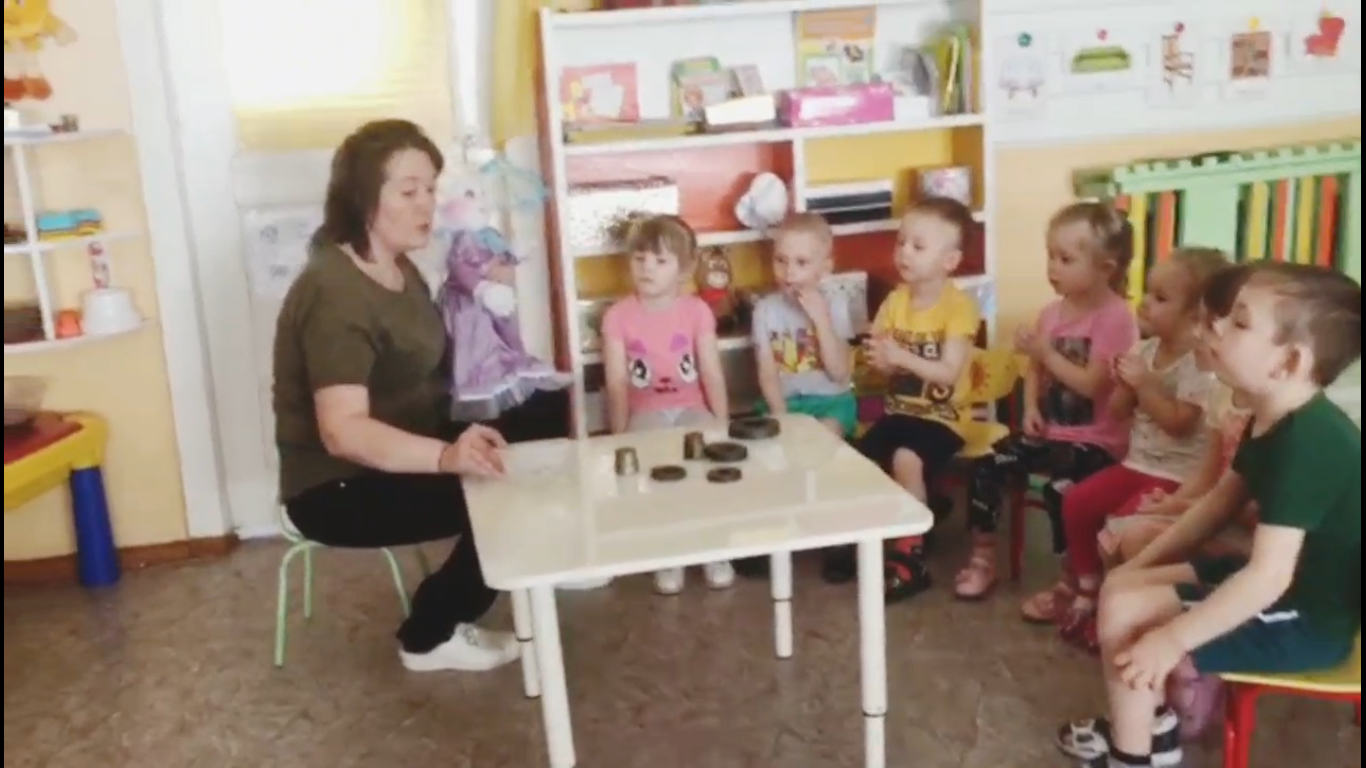 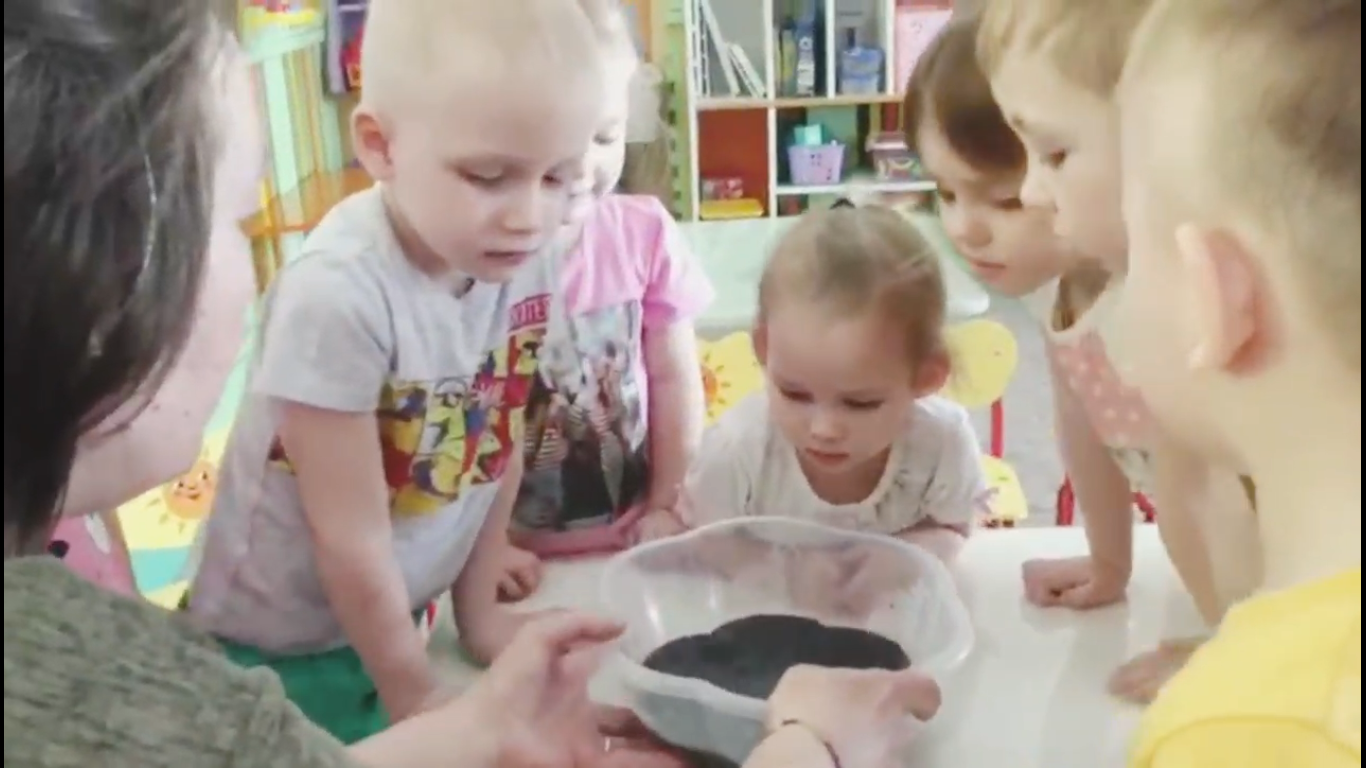 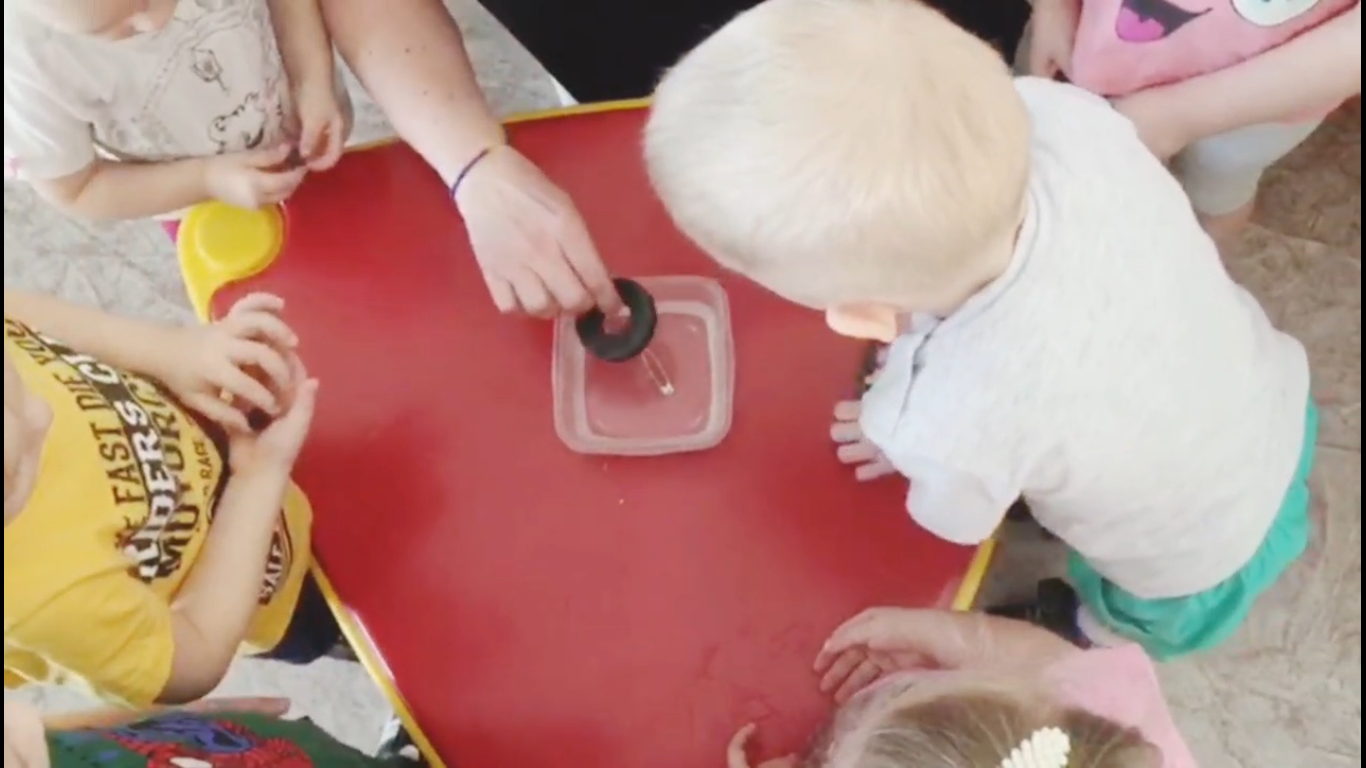 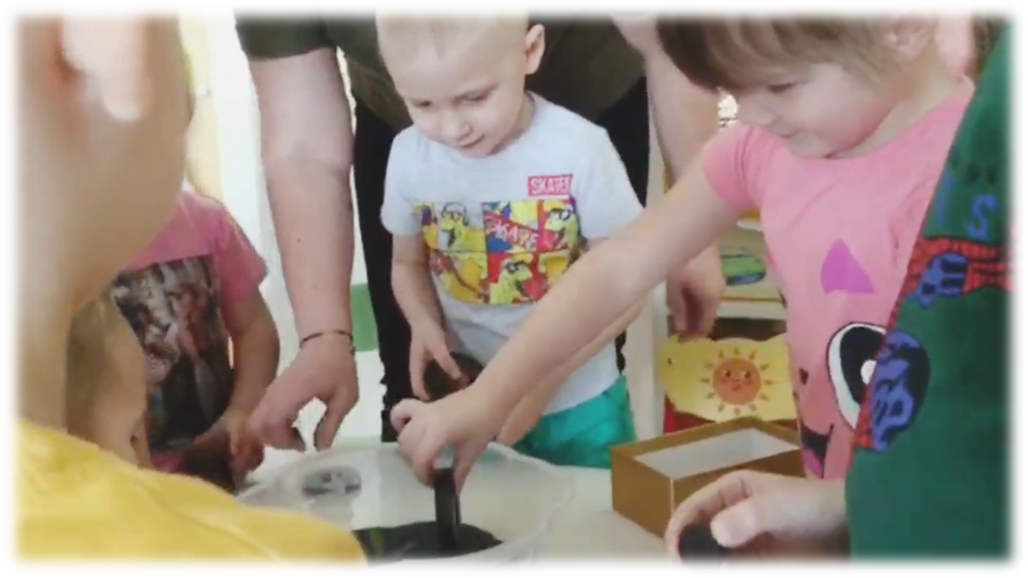 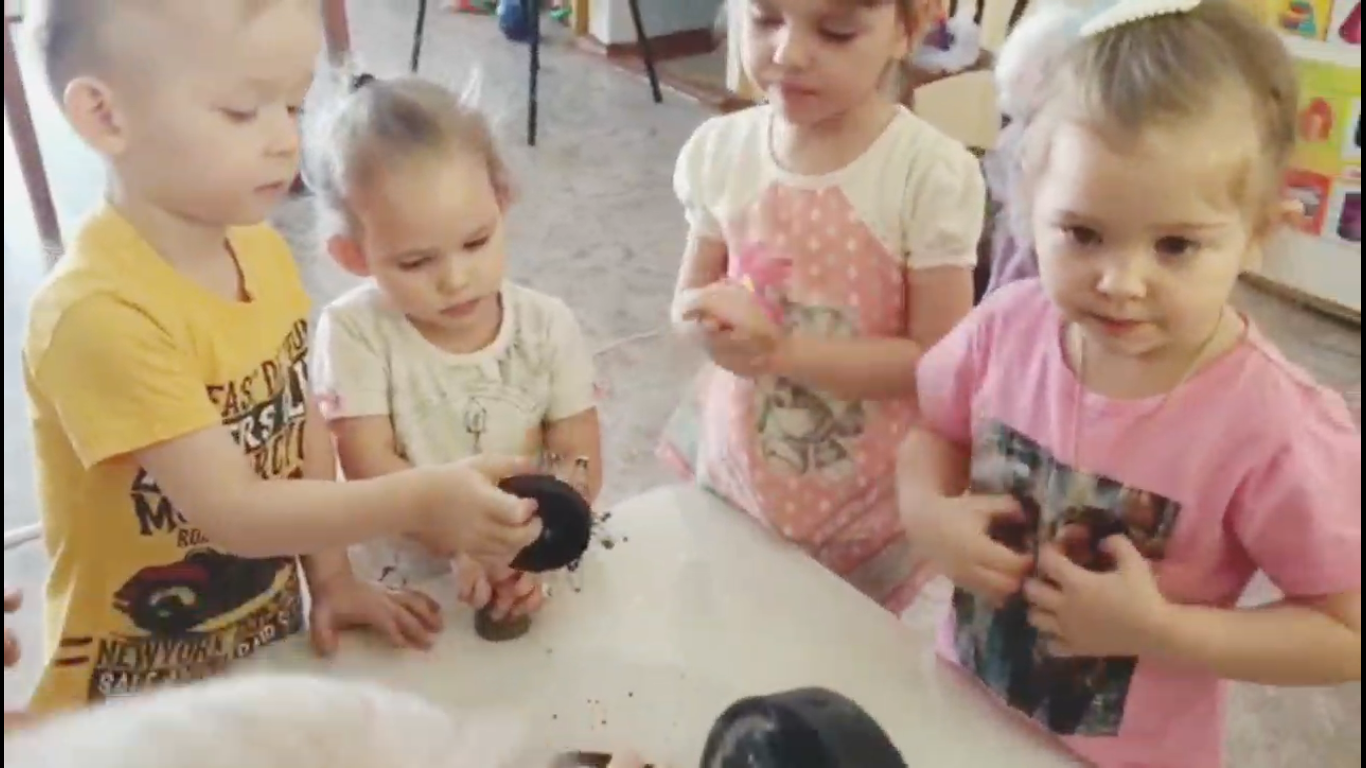 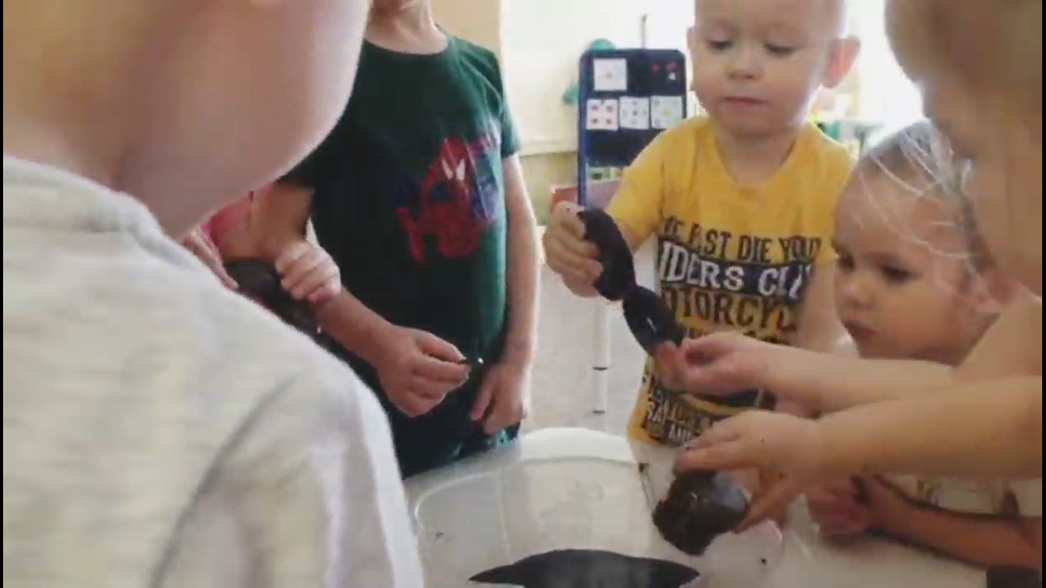 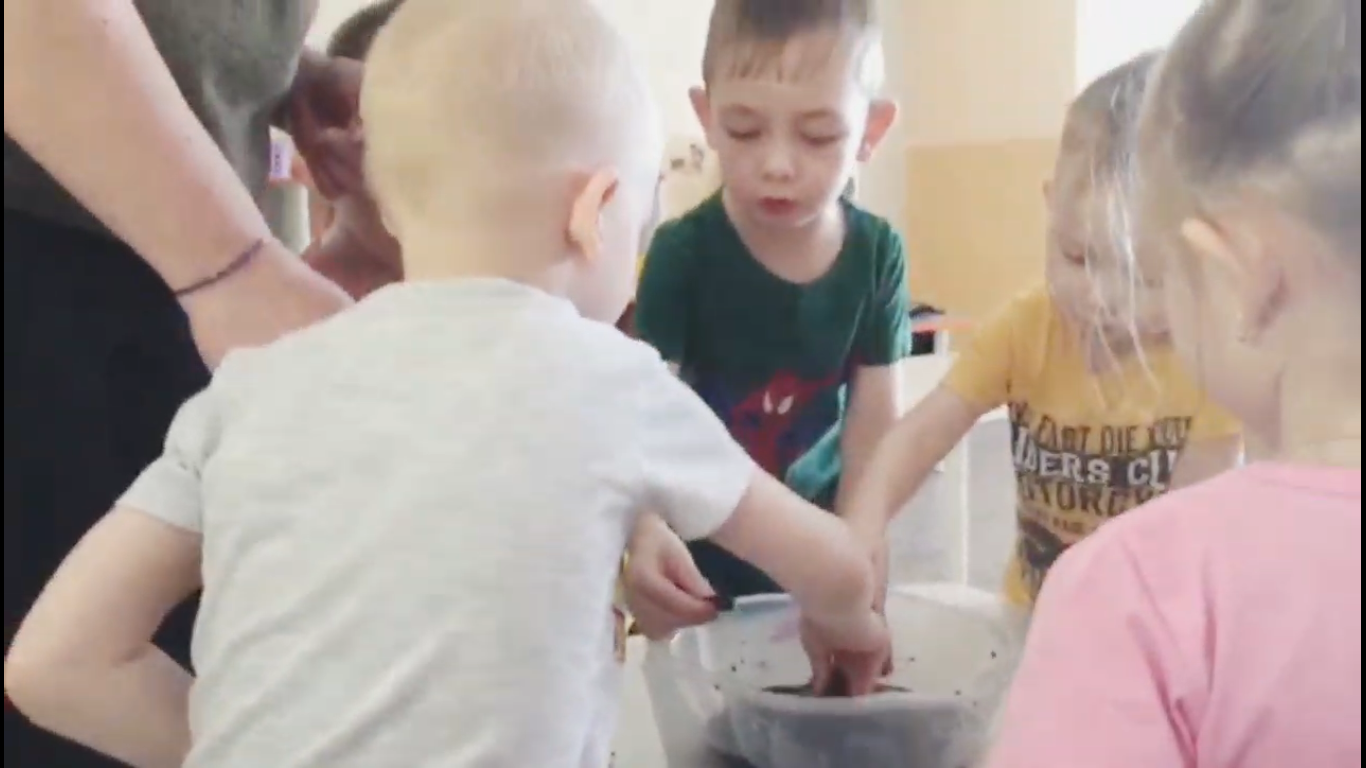 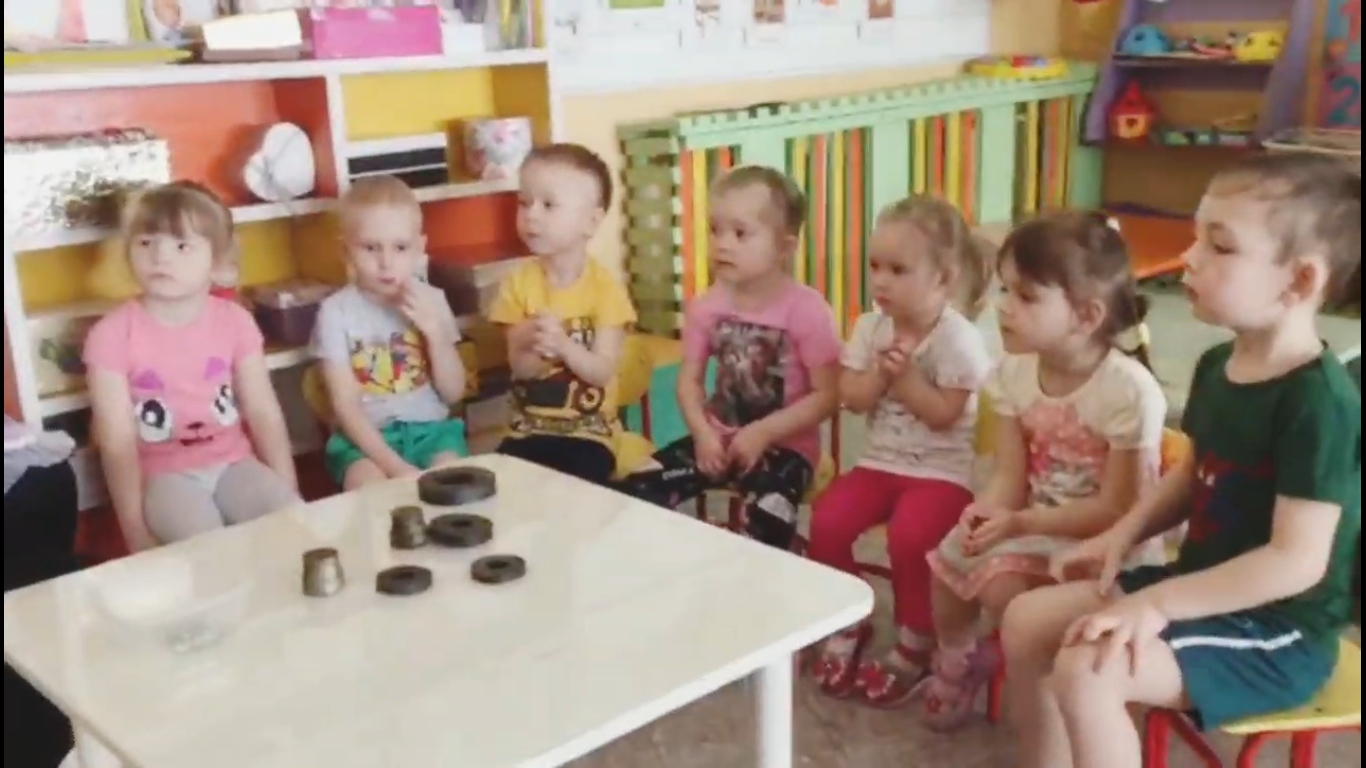 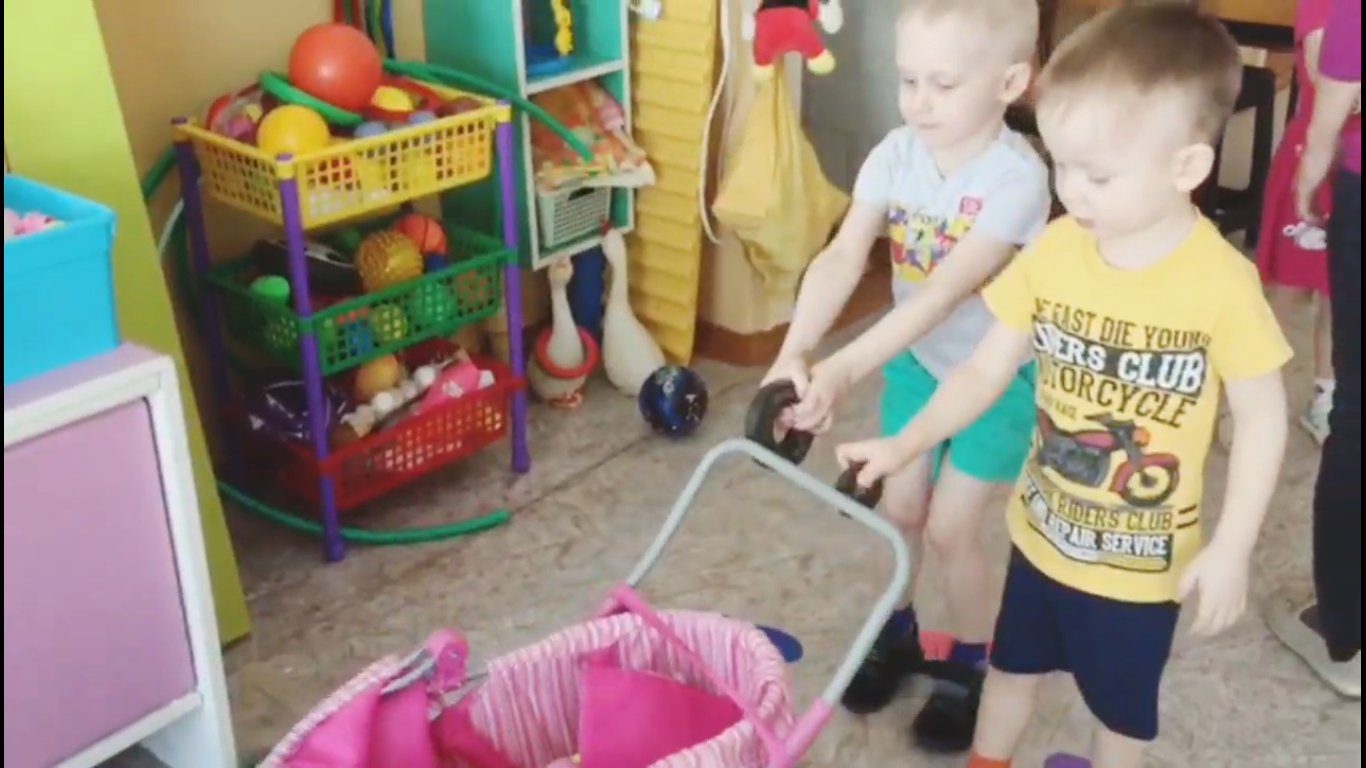 Структурная частьСодержание ОДСпособы организации детейПредполагаемые результаты (в результате воспитанники смогут)Вводная (организационно-мотивационный этап)Приглашение детей к совместной деятельности, мотивация по трём типам (С.Г. Якобсон)Создание проблемной ситуации: бабушка уронила в таз с мутной водой свои булавки, а они ей очень нужны для шитья. Руки она мочить не хочет. И детям тоже не позволяет мочить и марать руки. Как же ей их достать?Беседа «Как помочь бабушке достать булавки?»Воспитатель предлагает детям подумать и предложить свои варианты, как достать упавшие в воду булавки, при этом не намочив руки?ФронтальноИндивидуальные ответы детей (предлагают варианты (способы) решения проблемы).   Знакомятся со свойствами магнита притягивать металлические предметы.    Выделяют и называют знакомые свойства и качества магнита: тяжелый, не ломается, не гнется, тонет в воде.    Обобщают способы исследования различных объектов.    Проявляют желание помочь персонажу.Изучено свойство магнита притягивать металлические предметы даже сквозь воду. Подведены итоги опытной деятельности.Дана оценка деятельности детей.Находят в группе предметы, сделанные из металла.Основная (информационно-практический этап)Создание условий для вариативной детской деятельности. Непосредственная деятельность детей.Рассматривание булавок сквозь стенки емкости.Воспитатель просит детей рассмотреть сквозь стенки емкости воду, разглядеть находящиеся в ней булавки.Выясняет, видно ли булавки в темной подкрашенной воде.Демонстрация булавки для изучения.Воспитатель предлагает детям вспомнить из какого материала сделана булавка (из металла), уточняет свойства металла (тяжелый, прочный, твердый). Напоминает, что есть один металл, который может притягивать к себе другие металлы (магнит).Беседа о свойствах магнита.Воспитатель предлагает взять магниты и просит рассказать о его свойствах: не ломается, не гнется, тяжелый, тонет в воде. Если опустить магнит в воду, он утонет и булавки достать не получится. Как же помочь достать булавки?Воспитательподносит магнит как можно ближе к воде, обращает внимание детей на то, что булавки сами «выпрыгивают» из воды и прилипают к магниту! Значит магнит может притягивать металлические предметы даже сквозь воду!Воспитатель предлагает собрать из воды все булавки. Опыт «Притяжение металлических предметов сквозь воду магнитом»Бабушка благодарит детей за помощь, спрашивает, как же им удалось достать булавки из воды и не замочить руки.Фронтально.Дети выполняют просьбу, делают заключения.ФронтальноОтветы детейДети рассматривают магнит, изучают его свойства методом пробы.Предлагают варианты помощи. Наблюдают за действием взрослого.Дети подносят магниты к воде и достают булавки, собирают их в отдельную емкость для бабушкиОтветы детей.   Знакомятся со свойствами магнита притягивать металлические предметы.    Выделяют и называют знакомые свойства и качества магнита: тяжелый, не ломается, не гнется, тонет в воде.    Обобщают способы исследования различных объектов.    Проявляют желание помочь персонажу.Изучено свойство магнита притягивать металлические предметы даже сквозь воду. Подведены итоги опытной деятельности.Дана оценка деятельности детей.Находят в группе предметы, сделанные из металла.Заключительная (рефлексивно-оценочный этап)Подведение итогов, обсуждение полученных результатов (материальных и нематериальных) и перспектив их использования, рефлексияВоспитатель спрашивает, что они узнали нового о магните.Что понравилось больше всего?Что было трудно в выполнении задания?Воспитатель отмечает активное участие детей в оказании помощи бабушке.Предложить детям найти в группе предметы, которые притягиваются (прилипают) к магниту.Фронтально Дети проводят исследования.   Знакомятся со свойствами магнита притягивать металлические предметы.    Выделяют и называют знакомые свойства и качества магнита: тяжелый, не ломается, не гнется, тонет в воде.    Обобщают способы исследования различных объектов.    Проявляют желание помочь персонажу.Изучено свойство магнита притягивать металлические предметы даже сквозь воду. Подведены итоги опытной деятельности.Дана оценка деятельности детей.Находят в группе предметы, сделанные из металла.